青浦区部分镇村民收支调查方案（一）调查目的为全面、真实、客观地掌握青浦区部分区域户籍农村居民收入、就业、居住等基本生活状况，研究该区域户籍农村居民收入和生活质量的变化，为青浦区政府和有关部门更好地制定相关政策提供依据，结合国家统计局住户调查的总体方案要求，立足青浦区实际情况，建立青浦区部分镇村民收支调查网点，作为反映部分镇村民收支及生活水平变化的依据。（二）调查对象青浦区部分镇村民收支调查对象为青浦区白鹤镇、朱家角镇、练塘镇和金泽镇范围内本地户籍农村住户；既包括以家庭形式居住的户，也包括以集体形式居住的户，在常住地参加本调查。（三）调查组织国家统计局青浦调查队统一领导青浦区部分镇村民收支调查，负责制定调查方案，组织调查实施，监督调查过程，审核、处理、汇总调查数据，按时发布相关数据。相关镇统计站按照本方案规定，负责组织实施本镇村民收支调查工作，认真组织实施调查，确保调查数据质量。（四）调查内容青浦区部分镇村民收支调查的主要内容：1、月度调查以调查对象实际现金收支、自产自用实物折价为主；2、季度调查在月度调查内容的基础上增加农村居民家庭人口、劳动就业等信息为主；3、年度调查以居住状况、消费耐用品拥有量等有关居民生活情况为主。（五）样本抽选青浦区部分镇村民收支调查样本抽选包括抽样方法设计、县级调查网点代表性评估、调查小区抽选以及摸底调查、调查住宅抽选、调查户落实等现场抽样工作。青浦区部分镇村民收支调查方案由国家统计局青浦调查队制定，并报国家统计局上海调查总队审批备案。   抽中调查点及调查小区五年内保持不变。抽中调查户每三年轮换一半。现场抽样工作由国家统计局青浦调查队统一组织。调查小区的变动、调查户的变动需经国家统计局青浦调查队批准。具体抽样方法：以常规行政村收支表、第三次全国农业普查清查摸底资料作为样本抽选基础资料，采用二阶段等距抽样调查方式进行抽户布点。第一阶段2016年度行政村收支表为基础，采用随机等距方法抽取样本点（调查村），即分别在4个镇行政区域范围内，以2016年度村可支配收入为标志对所在镇的所有行政村由高到低进行排队，然后按一定的组距进行抽取10个样本点（如果遇到与国家点重合、空心村等特殊情况，进行适当调整）。第二阶段以农业普查清查摸底资料为基础，采用二阶等距抽样调查方法确定调查户，即在第一阶段确定的调查村内，以本地户籍农村居民家庭户数为标识，对所在调查村所有普查小区进行排队，随机抽取两个普查小区。然后对2个普查小区所有户籍常住户按常住人口数进行摸底排序，以累计人口数为序列，对所有农村住户的常住人口以十等分确定10个分组，然后以等距抽样的方法来确定每个调查点的10户调查户，并确保样本户人口数量、非农就业人口标志值水平与2个普查小区总体标志值水平相一致或趋同，以体现代表性。（六）数据采集数据采集包括现场调查、数据录入和初步审核。住户调查采用日记账和问卷调查相结合的方式采集基础数据。其中，居民现金收入与支出、实物收入与支出等内容主要使用记账方式采集。住户成员及劳动力从业情况、住房和耐用消费品拥有情况及其他民生状况等资料使用问卷调查方式采集。调查基础数据包括样本信息、调查户记账数据和问卷调查数据。由镇统计机构负责对记账数据进行编码，采用统一下发的数据处理程序录入调查基础数据。（七）数据上报青浦区部分镇村民收支调查样本的基础数据由各镇统计站上报给青浦调查队，周六、日仍按期报送；遇到其他法定节假日，可适时延后，上报格式必须与青浦调查队编制下发的数据处理程序规定的格式一致。（八）数据处理数据处理包括数据审核、加权、汇总和评估。青浦区部分镇村民收支调查采用由相关镇（街道）负责原始数据的收集、汇总、审核及录入，每个月上报青浦调查队。区统计局、调查队每个季度不定期对各镇（街道）的原始数据进行抽查审核。对于部分镇村民收支调查的各项数据，实行下算一级的制度，即各镇（街道）的各项数据指标由区统计局、调查队根据各镇（街道）每月上报的原始资料进行直接汇总计算，以此来防止可能产生的人为因素对数据的干扰，以实现最终的数据能够客观真实地反映各相关镇村民收入水平的现状。同时，为确保如实和客观地反映各区域村民收入状况，区统计局、调查队在评估、确认和发布各镇农村居民收入时，对原始调查中出现的非常规性收入，如局部突发性土地补偿款等予以剔除计算。（九）数据发布使用青浦区部分镇村民收支调查结果数据按年度和半年度以专报形式向区政府汇报，半年度主要发布居民收支数据，其余数据按年度发布。本调查项目数据不对其他相关部门和社会公众发布,不用于区政府对各街镇的考核。（十）数据质量控制青浦区部分镇村民收支调查实行全过程质量控制。国家统计局青浦调查队每年随机抽取40个调查户进行电话回访，对调查样本代表性进行评估和校准，对基础数据进行审核分析，对各镇住户调查专业工作的各个环节进行量化考核。各镇统计站要加强调查基础工作，加强对调查过程的各个环节监督、检查和验收，及时、独立上报数据。（十一）其他本方案自2019年12月1日开始执行。本方案由国家统计局青浦调查队负责解释。青调字〔2019〕9号文件附件3申请修订的调查表式及主要指标解释村民收支调查问卷A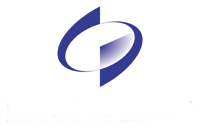 住户成员及劳动力从业情况                   1.开户调查：　201　　年　　月2.季度调查：  201　　年　　季度访问时间被访者姓名：_____________  联系电话：__________  调查员姓名：_____________  调查员编号：________  调查员联系电话：______________问卷一审人签名：_____________  问卷复核人签名：___________________填报说明一、填报对象及要求问卷A由所有样本住户填报，供开户调查和季度调查使用。其中：A1 住户成员基本情况：调查所有住户成员。包括经常在本住户居住或者与本住户共享收入的人员。不包括寄宿者。A2 劳动力从业情况：调查16岁及以上非在校学生住户成员。在季度调查中，调查员事先打印出上个季度的A1表信息，入户后首先核实变化情况，更新A1表的内容。其中，问题A115-A118用于判断住户成员是否为常住成员，由于常住成员的状态在季度之间可能会有变化，季度更新时调查员要特别注意与住户核实这些问题。A2 表在季末进行调查，由16岁及以上非在校学生住户成员填报基本从业信息。二、住户成员住户成员是指居住在一个住宅内，所有与本住户分享生活开支或收入的人员。还包括： ①由本住户供养的在外学生（含大中专学生和研究生）；②未分家的农村外出从业人员和随迁家属，无论其外出时间长短；③轮流居住的老人；④因探亲访友、旅游、住医院、培训或出差等原因临时外出的人员。不包括：①寄宿者、住家保姆和帮工；②已分家的子女、出嫁人员、挂靠人员；③本住户不再供养的在外学生（含大中专学生和研究生）；④调查时点已应征入伍者；⑤调查时点的劳教劳改人员。所有住户成员都是本问卷的调查对象。三、住户成员的编码对住户成员进行编码时，应将户主填为第一人，填在第“1”列；如果户主的配偶也在本住户登记，应登记为第二人，填在第“2”列；然后再登记本住户的其他成员。其他成员填写原则为：先填成人，再填儿童；先填劳动力，再填非劳动力。每个住户成员的编号一经确定，不得更改，在调查期内始终保持一致。在调查期内退出调查的住户成员，其成员代码保留但不再调查，新进入调查的住户成员在原来成员代码的基础上顺序增加。例如，某户一季度原有4个住户成员，成员代码分别为1、2、3、4，第二季度时第3个住户成员应征入伍搬出住户，同时本住户有新生儿出生，第3个人的代码仍然保留，新生儿代码编为5。* 特例：表中只有7列，编号为1-7。如果住户成员超过7人，请调查员续填一张“住户成员及劳动力从业情况调查问卷（续）”，但不用再填一张A卷封面，直接将续表订在调查问卷的后面。四、注意事项1．每张表的调查内容有不同的调查对象。在每张调查表开始调查之前，调查员要认真阅读表头，清晰界定调查对象，将符合条件的成员姓名及成员代码填入相应栏目，然后再进行调查。2．先按表再按人进行调查，即逐个回答某个表中所有符合条件的人的相关问题后，再对下一表进行调查。3．填写年月信息时，年份按四位填写，月份按两位填写。如出生年月为1986年8月，则年份填写“，月份填写“。4．问卷中以月计数的从业时间保留一位小数。每3天折合0.1个月。连续从业的人员，法定的节假日也算劳动时间；间断从业人员，按实际从业天数计算。A1 住户成员基本情况【填报对象：所有住户成员，包括经常在本住户居住或者与本住户共享收入的人员。不包括寄宿者。】A2 劳动力从业情况【填报对象：16岁及以上非在校学生住户成员。请调查员将A106≧16且A112=3的成员代码填入A200中。】行业分类及代码1.农、林、牧、渔业  2.采矿业  3.制造业  4.电力、热力、燃气及水生产和供应业  5.建筑业  6.批发和零售业  7.交通运输、仓储和邮政业  8.住宿和餐饮业  9.信息传输、软件和信息技术服务业  10.金融业  11.房地产业  12.租赁和商务服务业  13.科学研究和技术服务业14.水利、环境和公共设施管理业  15.居民服务、修理和其他服务业  16.教育  17.卫生和社会工作 18.文化、体育和娱乐业  19.公共管理、社会保障和社会组织  20.国际组织职业分类及代码1.国家机关、党群组织、企业、事业单位负责人  2.专业技术人员   3.办事人员和有关人员4.商业、服务业人员  5. 农、林、牧、渔、水利业生产人员 6.生产、运输设备操作人员及有关人员  7.军人  8.不便分类的其他从业人员地区代码11 北京市  12 天津市  13 河北省   14 山西省  15 内蒙古自治区 21 辽宁省  22 吉林省  23 黑龙江省 31 上海市  32 江苏省  33 浙江省  34 安徽省  35 福建省36 江西省  37 山东省  41 河南省   42 湖北省  43 湖南省  44 广东省  45 广西壮族自治区   46 海南省  50 重庆市  51 四川省   52 贵州省  53 云南省  54 西藏自治区    61 陕西省  62 甘肃省  63 青海省   64 宁夏回族自治区     65 新疆维吾尔族自治区 71 台湾省  81 香港特别行政区      82 澳门特别行政区     83 国外村民收支调查问卷B住房和耐用消费品拥有情况1.开户调查：　201　　年　　月2.年度调查：201　　年　　访问时间被访者姓名：_____________  联系电话：__________  调查员姓名：_____________  调查员编号：________  调查员联系电话：______________问卷一审人签名：_____________  问卷复核人签名：___________________B1 住房基本情况B2 耐用消费品拥有情况村民收支调查问卷M住宅摸底表	1.摸底调查：201　年　　月2.季度更新：201　年　　季度访问时间调查员姓名：_____________  调查员编号：________  调查员联系电话：______________问卷一审人：_____________  问卷复核人：___________________填报说明一、填报对象及要求住宅摸底表（问卷M）用于摸底调查和抽中住宅的季度更新。摸底调查时，要调查抽中小区内的所有住宅，填报M1和M2中涉及到的所有信息。其中：M1 住宅基本信息：调查抽中小区内的所有住宅，包括普通住宅（含空宅）、集体宿舍和工棚，以及工作地住宿。M2 住户基本信息：调查抽中小区内所有住宅和其中的所有住户。季度更新时，只调查抽中住宅，且只填写M2住户基本信息。M2 住户基本信息：更新抽中住宅内所有住户的基本信息。二、住宅和住户1．住宅是指人工建造的，有墙、顶、门、窗等结构，具有独立入口，供人居住的房屋或场所。包括单元房、筒子楼、平房、四合院、独栋别墅等普通住宅，也包括工棚、工厂的集体宿舍，餐馆、发廊以及办公室等有人居住的场所。2．根据居住的状态，可将住宅类型分为家庭居住和集体居住。家庭居住指的是以家庭成员关系为主，居住在同一住宅内共同生活。注意：同一住宅内有住家保姆或住家家庭帮工的，仍被视为家庭居住。集体居住指的是相互没有家庭成员关系，居住在同一房间内，不共同分享生活开支，独立生活。3．住户是指居住在一个住宅内，共同分享生活开支或收入的一群人。居住在同一房间内、不共同分享生活开支的人群，每个人都视为一个住户。住家保姆、住家家庭帮工视为单独的住户。在集体宿舍、工棚和工作地住宿中，每个人都视为一个单独的住户。三、注意事项1．摸底调查时，对于拒访的住宅、暂时联系不上住户的住宅和空宅等，调查员须通过观察、询问邻居和社区工作人员等方式尽量收集M1模块的信息。2．“M106本住宅的市场估值”仅包含建筑物本身的价值，不包含宅基地的价值。对于城镇地区，调查员预先收集附近二手房、商品房的均价信息并提供给调查户，依据市场均价乘以建筑面积进行估算。对于农村地区，调查员配合调查户估计目前建造同类住房所需的成本，按照30年折旧的期限，根据住宅的建筑年份对剩余价值进行折算。如果住宅的使用年限已经超过30年，则根据住宅目前的实际情况酌情估价。对竹草土坯房，原则上住宅的市场估值不超过5000元。3．在摸底调查时，M206“住户变动情况”直接填写“④不适用”。4．季度重点更新M201、M202、M203、M206和M215等指标。需注意：（1）此时M201中“接受调查”或“拒绝调查”针对的不再是摸底调查问卷，而是“是否接受日记账或收支调查问卷”。（2）如M201的状态更新为“有人居住，但所有住户都拒绝调查”、“一年以上无人居住的空宅”或“非调查对象（如商用、外籍人口等）”，则应在本调查小区内寻找类似的住宅进行替换。（3）对于原有住户，M207- M214无需更新；如有新户搬入，则在原有住户的编码基础上顺延续编，填写该住户的相关信息。M1. 住宅基本信息（仅在摸底调查时填报）M2. 住户基本信息（在摸底调查和抽中住宅季度更新时填报）表    号：制定机关：文　　号：有效期至：层级县、市、区县、市、区县、市、区县、市、区县、市、区县、市、区乡、镇、街道乡、镇、街道乡、镇、街道村、居委会村、居委会村、居委会调查小区调查小区调查小区住宅住宅住宅住户住户地址／户主姓名编码序号月日访问开始时间访问结束时间1____ 时____分____ 时____分2____ 时____分____ 时____分问     题代码住户成员住户成员住户成员住户成员住户成员住户成员住户成员成员代码A100户主1234567姓名A101本期住户成员变动情况 ①不变   ②增加　③减少  ④不适用【开户调查时】A102与本住户户主的关系？  ①户主   ②配偶  ③子女   ④父母     ⑤岳父母或公婆 ⑥祖父母 ⑦媳婿  ⑧孙子女 ⑨兄弟姐妹 ⑩其他A103性别        ①男　 ②女A104出生年月(年份按四位填写，月份按两位填写，先写年份后写月份，例如198608)A105年龄(请调查员根据上面的出生年月将年龄换算成周岁) A106民族  ①汉族     ②壮族    ③回族   ④苗族 ⑤维吾尔族 ⑥蒙古族  ⑦藏族   ⑧满族   ⑨其他民族A107户口登记地  ①本村(居委会)  ②村外乡(镇、街道)内  ③乡外县(区)内  ④县外市内  ⑤市外省内     ⑥省外（请参照“地区代码”     ⑦其他                 直接填写两位省码）A108户口性质    ①农业户口　②非农业户口  ③其他A109健康状况 　 ①健康  　　　           ②基本健康  ③不健康，但生活能自理   ④生活不能自理A110参加何种医疗保险？ (可多选)①新型农村合作医疗       ②城镇职工基本医疗保险③(城镇)居民基本医疗保险  ④公费医疗 ⑤商业医疗保险           ⑥其他医疗保险  ⑦没有参加任何医疗保险A111是否在校学生(6周岁及以上填写)      ①由本住户供养的在校学生  ②不由本住户供养的在校学生  ③非在校学生 A112受教育程度(6周岁及以上填写)  ①未上过学  ②小学      ③初中　   ④高中 ⑤大学专科  ⑥大学本科  ⑦研究生A113婚姻状况 (15周岁及以上填写)  ①未婚  ②有配偶  ③离婚  ④丧偶  A114过去三个月在本住宅居住的时间 (月，保留一位小数)A115过去三个月是否每月都到其他自有或租借的普通住宅（不包括工棚、集体宿舍、帐篷船屋等）中居住？        ①是  ②否A116过去三个月是否每月都到本住宅居住一天以上？①是  ②否A117未来三个月中，是否打算在本住宅居住时间超过一个半月？①是  ②否A118是否常住成员?【由调查员判定】             ①是  ②否满足下列三种情况之一可判定为常住成员：(a) A115>=1.5或A118=1； 即过去三个月或未来三个月居住时间超过一个半月的人。(b) A116=2且A117=1；包括在外居住在工棚、集体宿舍、工作场所、帐篷船屋等且每月都回本住宅居住的人。 (c) A112=1；由本住户供养的在校学生A119问     题代码住户成员住户成员住户成员住户成员住户成员住户成员成员代码A200姓名(按照A1表上的住户成员姓名对应誊写)—是否离退休人员？  ①行政事业单位离退休人员   ②其他单位离退休人员  ③非离退休人员A201参加何种养老保险？(可多选)①新型农村社会养老保险   ②城镇职工基本养老保险  ③(城镇)居民社会养老保险  ④商业养老保险  ⑤其他养老保险           ⑥没有参加任何养老保险A202是否丧失劳动能力？  ①是【结束该成员调查】 　 ②否A203本季度是否从业过？  ①是    ②否【结束该成员调查】A204本季度主要的就业状况?   ①雇主 ②公职人员  ③事业单位人员④国有企业雇员    ⑤其他雇员   ⑥农业自营  ⑦非农自营A205本季度从事的主要行业？  (填写行业分类代码)A206本季度从事的主要职业？  (填写职业分类代码)A207本季度从事所有工作的总时间(月，保留一位小数)A208本季度工作地点：①本村(居委会)  ②村外乡(镇、街道)内                  ③乡外县(区)内  ④县外市内                  ⑤市外省内     ⑥省外（请参照“地区代码”                                ⑦其他                直接填写两位省码）A209相对于你的户籍登记地，你最远去哪里工作过或学习（上大学）过：①县(区)内  ②县外市内  ③市外省内④省外（请参照“地区代码”直接填写两位省码）A210表号：制定机关：文号：有效期至：层级县、市、区县、市、区县、市、区县、市、区县、市、区县、市、区乡、镇、街道乡、镇、街道乡、镇、街道村、居委会村、居委会村、居委会调查小区调查小区调查小区住宅住宅住宅住户住户地址／户主姓名编码序号月日访问开始时间访问结束时间1____ 时____分____ 时____分2____ 时____分____ 时____分问题计量单位代码数量一、期末现住房基本情况———本住户居住类型①普通住宅　②集体宿舍③工棚　④工作地住宿—B101本住户居住空间样式？①单栋楼房②单栋平房③四居室及以上单元房④三居室单元房⑤二居室单元房⑥一居室单元房⑦筒子楼或连片平房⑧其他—B102主要建筑材料①钢筋混凝土②砖混材料③砖瓦砖木④竹草土坯⑤其他—B103房屋来源①租赁公房②租赁私房③自建住房④购买商品房⑤购买房改住房⑥购买保障性住房⑦拆迁安置房⑧继承或获赠住房⑨免费借用房⑩雇主提供免费住房其他—B104建筑面积（保留整数）平方米B105住宅外道路路面情况①水泥或柏油路面②沙石或石板等硬质路面③其他—B106是否有管道供水①管道供水入户②管道供水至公共取水点③没有管道设施—B107主要饮用水来源①经过净化处理的自来水②受保护的井水和泉水③不受保护的井水和泉水④江河湖泊水⑤收集雨水⑥桶装水⑦其他水源—B108获取饮用水存在的主要困难①单次取水往返时间超过半小时②间断或定时供水③当年连续缺水时间超过15天④无上述困难—B109饮用前在家里所采取的主要处理措施①煮沸②加漂白剂/氯等③使用水过滤器④其他处理措施⑤没有任何水处理措施—B110厕所类型①水冲式卫生厕所（冲入下水道、化粪池和厕坑）②水冲式非卫生厕所（冲入其他地方）③卫生旱厕④普通旱厕⑤无厕所—B111厕所使用情况①本住户独用②几户合用③公用厕所—B112洗澡设施①统一供热水②家庭自装热水器③其他④无洗澡设施—B113主要取暖设备状况①由市政或小区集中供暖②自行供暖③无取暖设备—B114主要取暖用能源状况①柴草②煤炭③罐装液化石油气④管道液化石油气⑤管道煤气⑥管道天然气⑦电⑧燃料用油⑨沼气⑩其他无取暖行为—B115主要炊用能源状况①柴草②煤炭③罐装液化石油气④管道液化石油气⑤管道煤气⑥管道天然气⑦电⑧燃料用油⑨沼气⑩其他无炊用行为—B116以下二至七部分仅由家庭居住户（不含住家保姆、住家家庭帮工）填答。以下二至七部分仅由家庭居住户（不含住家保姆、住家家庭帮工）填答。以下二至七部分仅由家庭居住户（不含住家保姆、住家家庭帮工）填答。以下二至七部分仅由家庭居住户（不含住家保姆、住家家庭帮工）填答。二、自有现住房情况【现住房为自有房者，即B104选③-⑧者回答。】———自有现住房建筑年份—B117自有现住房市场价估计值万元B118同类住房的市场价月租金元B119现住房购(建)房时间—B120购(建)房总金额万元B121购(建)房时借贷款总额（不含利息）万元B122　其中：按揭贷款万元B123购(建)房时借贷款总利息万元B124借贷款还款总年限年B125现在是否还在还款①是②否—B126三、租赁房实际月租金【现住房为租赁房者，即B104选①②者回答。】元B127四、期内拥有其他房屋情况【期内拥有其他房屋者回答】———1.出租住房情况———　　建筑面积平方米B128　房屋估价万元B129　月租金元B1302.出租商用建筑物情况———　建筑面积平方米B131　房屋估价万元B132　月租金元B1333.偶尔居住房情况———　建筑面积平方米B134　房屋估价万元B1354.空宅或其他用途住房情况———　建筑面积平方米B136　房屋估价万元B137五、期内新购住房情况【新购住房者回答】———住房建筑面积平方米B138购房总金额万元B139购房时借贷款总额（不含利息）万元B140　其中：按揭贷款万元B141购房时借贷款总利息万元B142借贷款还款总年限年B143六、期内新建住房情况【新建住房者回答】———竣工建筑面积平方米B144建房总费用万元B145建房资金来源———　①银行、信用社贷款万元B146　②亲友借款万元B147　③自筹资金万元B148　④其他资金万元B149七、期内住房大修或装修费用万元B150问题计量单位代码数量问题计量单位代码数量1.家用汽车辆B20111.洗碗机台B2132.摩托车辆B20212.排油烟机台B2143.助力车台B20313.固定电话线B2154.洗衣机台B20414.移动电话部B2165.电冰箱(柜)台B205其中：接入互联网部B2176.微波炉台B20615.计算机台B2187.彩色电视机台B207其中：接入互联网台B219　　其中：接入有线电视网台B20816.摄像机台B2208.空调台B20917.照相机台B2219.热水器台B21018.中高档乐器(500元以上)架B222其中：太阳能热水器台B21119.健身器材台B22310.消毒碗柜台B21220.组合音响套B224表    号：制定机关：文     号：有效期至：层级县、市、区县、市、区县、市、区县、市、区县、市、区县、市、区乡、镇、街道乡、镇、街道乡、镇、街道村、居委会村、居委会村、居委会调查小区调查小区调查小区住宅住宅住宅地址编码序号月日访问开始时间访问结束时间1____ 时____分____ 时____分2____ 时____分____ 时____分问    题代码数量住宅类型  ①普通住宅【继续填答M102】　②集体宿舍   ③工棚　 ④工作地住宿【选择②③④跳答M201】M101本住宅的建筑样式  ①单栋楼房 ②单栋平房 ③四居室及以上单元房 ④三居室单元房  ⑤二居室单元房  ⑥一居室单元房  ⑦筒子楼或连片平房 ⑧其他M102主要建筑材料  ①钢筋混凝土  ②砖混材料   ③砖瓦砖木  ④竹草土坯  ⑤其他               M103本住宅的建筑面积 (保留整数，单位：平方米) M104本住宅的建筑年份 (年份按四位填写)M105本住宅的市场估值 (单位：万元)M106问    题问    题代码数量本住宅的居住情况本住宅的居住情况M201①有人居住，接受调查【继续填报】②有人居住，但所有住户都拒绝调查  ③有人居住，联系不上④暂时无人居住的空宅     ⑤一年以上无人居住的空宅⑥非调查对象（如商用、外籍人口等）【结束M2模块的调查】M201本住宅是供家庭居住还是集体居住？  ①家庭居住  ②集体居住本住宅是供家庭居住还是集体居住？  ①家庭居住  ②集体居住M202本住宅总的住户数（集体居住的情况，一人视为一户；住家保姆或住家家庭帮工视为单独的一户）【集体居住的住宅结束M2模块的调查】本住宅总的住户数（集体居住的情况，一人视为一户；住家保姆或住家家庭帮工视为单独的一户）【集体居住的住宅结束M2模块的调查】M203【如果住宅所有者居住在本住宅内，则住宅所有者编为1号，其他住户按照先到者先登记的办法填写。每季度末更新信息时，如果搬入新户，则应在原先的住户顺序码后添加新码，并填写户主姓名等相应信息。】【如果住宅所有者居住在本住宅内，则住宅所有者编为1号，其他住户按照先到者先登记的办法填写。每季度末更新信息时，如果搬入新户，则应在原先的住户顺序码后添加新码，并填写户主姓名等相应信息。】【如果住宅所有者居住在本住宅内，则住宅所有者编为1号，其他住户按照先到者先登记的办法填写。每季度末更新信息时，如果搬入新户，则应在原先的住户顺序码后添加新码，并填写户主姓名等相应信息。】【如果住宅所有者居住在本住宅内，则住宅所有者编为1号，其他住户按照先到者先登记的办法填写。每季度末更新信息时，如果搬入新户，则应在原先的住户顺序码后添加新码，并填写户主姓名等相应信息。】【如果住宅所有者居住在本住宅内，则住宅所有者编为1号，其他住户按照先到者先登记的办法填写。每季度末更新信息时，如果搬入新户，则应在原先的住户顺序码后添加新码，并填写户主姓名等相应信息。】【如果住宅所有者居住在本住宅内，则住宅所有者编为1号，其他住户按照先到者先登记的办法填写。每季度末更新信息时，如果搬入新户，则应在原先的住户顺序码后添加新码，并填写户主姓名等相应信息。】【如果住宅所有者居住在本住宅内，则住宅所有者编为1号，其他住户按照先到者先登记的办法填写。每季度末更新信息时，如果搬入新户，则应在原先的住户顺序码后添加新码，并填写户主姓名等相应信息。】问  题代码住户住户住户住户住户住户顺序码M20412345户主姓名M205住户变动情况： ①不变户  ②搬入户 ③迁出户【结束调查】     ④不适用【摸底调查时】⑤ 拒访户                 ⑥ 新替换户M206本住户与本宅的关系：①本宅所有者 ②承租户 ③借住本宅  ④住家保姆或住家家庭帮工  ⑤其他（请说明______）M207户主的户口登记地：①本村(居委会) ②村外乡(镇、街道)内③乡外县(区)内  ④县外市内   ⑤市外省内  ⑥省外  ⑦其他M208本住户有几个人？ M209本住户是否从事农业生产经营活动？ ①是  ②否M210本住户是否从事非农生产经营活动？ ①是  ②否M211本住户家用汽车的拥有情况： ①拥有20万元以上的汽车 ②拥有10-20万元的汽车 ③拥有10万元以下的汽车 ④没有汽车M212本住户是否雇佣了保姆或钟点工？  ①是  ②否M213您家去年全部净收入是多少元？（包括工资、奖金、扣除生产经营成本后的经营净收入、养老金、出租房屋净收入等）M214本住户是否为本期样本：①是  ②否M215本住户是否为退耕还林（草）户：①是  ②否M221本住户是否为低保户：①是  ②否M222本住户是否为五保户：①是  ②否M223本住户是否为建档立卡贫困户：①是  ②否M224